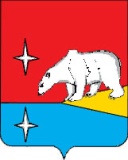                                   УПРАВЛЕНИЕ СОЦИАЛЬНОЙ ПОЛИТИКИГОРОДСКОГО ОКРУГА ЭГВЕКИНОТПРИКАЗ №  328-одот 23.11.2022  г.                                                                                                       п. Эгвекинотпо основной деятельностиОб утверждении ежегодного плана проведения плановых проверок соблюдения трудового законодательства и иных нормативных правовых актов, содержащих нормы трудового права, в организациях, подведомственных Управлению социальной политики городского округа Эгвекинот на 2023 годВ соответствии с пунктом 4 статьи 4 Закона Чукотского автономного округа от 6 июня 2016 года №70-ОЗ (ред. от 08.09.2021) "О порядке и условиях осуществления ведомственного контроля за соблюдением трудового законодательства и иных нормативных правовых актов, содержащих нормы трудового права, на территории Чукотского автономного округа", на основании постановления  Администрации городского округа Эгвекинот от 17 ноября 2017 года  № 313-па  « Об уполномоченных  органах, осуществляющих ведомственный контроль за соблюдением в подведомственных организациях трудового законодательства и иных нормативных правовых актов, содержащих нормы трудового права, на территории городского округа Эгвекинот»         ПРИКАЗЫВАЮ:        1. Утвердить прилагаемый ежегодный план проведения плановых проверок соблюдения трудового законодательства и иных нормативных правовых актов, содержащих нормы трудового права, в организациях, подведомственных  Управлению социальной политики городского округа Эгвекинот на 2023 год.        2. Разместить ежегодный план проведения плановых проверок соблюдения трудового законодательства и иных нормативных правовых актов, содержащих нормы трудового права, в организациях, подведомственных Управлению социальной политики городского округа Эгвекинот на официальном сайте Администрации городского округа Эгвекинот в информационно-телекоммуникационной сети «Интернет» не позднее 08 декабря 2023 года.         3.  Контроль за исполнением настоящего приказа оставляю за собой.Начальник Управления социальной политикигородского округа Эгвекинот                                                                         Н.М.ЗеленскаяУтверждено приказом Управления социальной политикигородского округа Эгвекинотот 23.11.2022г. № 328-одПланпроведения плановых проверок соблюдения трудового законодательства и иных нормативных правовых актов, содержащих нормы трудового права, в организациях,подведомственных органам исполнительной власти Чукотского автономного округа (органам местного самоуправления муниципальных образований Чукотского автономного округа)  Управления социальной политики городского округа Эгвекинот на 2023 г.(наименование органа, осуществляющего ведомственный контроль)Nп/пполное наименование организации, подлежащей проверкеместо нахождения организации (фактический адрес) основание  и цель плановой проверкидата начала и окончания проверки12341Муниципальное бюджетное общеобразовательное  учреждение «Средняя общеобразовательная школа поселка Эгвекинот»689202, Чукотский автономный округ, Иультинский район, п. Эгвекинот, ул. Комсомольская, д.11. Основание плановой проверки: истечение трех лет со дня окончания проведения последней плановой проверки.Цель проверки: осуществление ведомственного контроля за соблюдением трудового законодательства и иных нормативных правовых актов, содержащих нормы трудового права. 22 марта- 4 апреля2023 год2.Муниципальное бюджетное общеобразовательное  учреждение  «Начальная школа – детский сад села Ванкарем» 689230, Чукотский автономный округ, Иультинский район, с. Ванкарем ул. Челюскина д.1Основание плановой проверки: истечение трех лет со дня окончания проведения последней плановой проверки.Цель проверки: осуществление ведомственного контроля за соблюдением трудового законодательства и иных нормативных правовых актов, содержащих нормы трудового права.12 апреля-22 апреля2023 год3.Муниципальное бюджетное общеобразовательное  учреждение  «Начальная школа–детский сад села Нутэпэльмен»689235 Чукотский автономный округ, Иультинский район, село Нутэпэльмен, ул. Школьная д.3Основание плановой проверки: истечение трех лет со дня окончания проведения последней плановой проверки.Цель проверки: осуществление ведомственного контроля за соблюдением трудового законодательства и иных нормативных правовых актов, содержащих нормы трудового права.4 мая-17мая2023 год4.Муниципальное бюджетное общеобразовательное учреждение «Центр образования села Рыркайпий»689360, Чукотский автономный округ, Иультинский район, с. Рыркайпий, ул. Тевлянто, д.1.Основание плановой проверки: истечение трех лет со дня окончания проведения последней плановой проверки.Цель проверки: осуществление ведомственного контроля за соблюдением трудового законодательства и иных нормативных правовых актов, содержащих нормы трудового права, 1ноября-14 ноября         2023 год5.Муниципальное бюджетное общеобразовательное учреждение «Центр образования села Конергино» 689224, Чукотский автономный округ, Иультинский район, с. Конергино, ул. Ленина, д.1А .Основание плановой проверки: истечение трех лет со дня окончания проведения последней плановой проверки.Цель проверки: осуществление ведомственного контроля за соблюдением трудового законодательства и иных нормативных правовых актов, содержащих нормы трудового права.21 ноября -  2 декабря           2023 год